Дата: 24.03.2023Время: 11.00	Место проведения: Государственное учреждение образования «Козенская средняя школа Мозырского района»Форма проведения: педагогическая мастерскаяУчастники: методист центра, учителя начальных классовЦель: совершенствование педагогического мастерства и методической грамотности педагогов по формированию читательской грамотности учащихся через распространение эффективных образовательных практик в учреждении образованияЗадачи: определить наиболее эффективные приемы и методы по формированию читательской грамотности учащихся в урочное и внеурочное время; представить  эффективный опыт работы учреждения образования по формированию читательской грамотности учащихсяПРОГРАММА  ПЕДАГОГИЧЕСКОЙ МАСТЕРСКОЙ1030-1100 Регистрация участников педагогической мастерскойТеоретическая часть1100-1110  Выполнение решений заседания профессионального обучающего сообщества от 28.12.2022№1. Актуализация темыГуща Наталья Игоревна, методист ГУ  «Мозырский районный учебно-методический центр»1110-1125 Психолого-педагогическое сопровождение процесса формирования читательских навыков на первой ступени общего среднего образованияКужелевич Ольга Валерьевна, педагог-психолог Государственного учреждения образования «Козенская средняя школа Мозырского района»1125-1140  Универсальные методы и приемы формирования читательской грамотности у учителей и учащихся Мастич Анастасия Владимировна, учитель начальных классов Государственного учреждения образования «Козенская средняя школа Мозырского района»1140-1155  Формирование навыков чтения и овладение техникой чтенияСузько Ирина Михайловна, учитель начальных классов Государственного учреждения образования «Козенская средняя школа Мозырского района»1155-1210  Формирование читательской грамотности учащихся через исследовательскую деятельность   Левицкая Жанна Ивановна, учитель начальных классов Государственного учреждения образования «Козенская средняя школа Мозырского района»Практическая часть1210-1255  Ресурсная карта «Читательская грамотность» (составление ресурсной карты по читательской грамотности в помощь педагогу)Чайкина Татьяна Григорьевна, заместитель директора по учебной работе Государственного учреждения образования «Козенская средняя школа Мозырского района»1255-1305 Составление заданий по тексту  как ресурс формирования читательских интересов учащихсяЗайцева Татьяна Александровна, учитель начальных классов Государственного учреждения образования «Козенская средняя школа Мозырского района»1305-1315 Онлайн-анкетирование «Определение затруднений педагогов при формировании читательской грамотности учащихся»Чайкина Татьяна Григорьевна, заместитель директора по учебной работе Государственного учреждения образования «Козенская средняя школа Мозырского района»1315-1325 Подведение итогов педагогической мастерской. Ознакомление с проектом решенияГуща Наталья Игоревна, методист ГУ  «Мозырский районный учебно-методический центр»Председатель районногопрофессионально обучающего сообщества 				       	Т.Г. ЧайкинаСОГЛАСОВАНОМетодист центра		      Н.И.Гуща15.03.2023УТВЕРЖДАЮДиректор государственного учреждения «Мозырский районный учебно-методический центр»М.Г.СтариковаПрограммапроведения педагогической мастерской в рамках профессионального обучающегося сообщества по теме«Читательская грамотность обучающихся: сущность и специфика формирования в условиях общего среднего образования»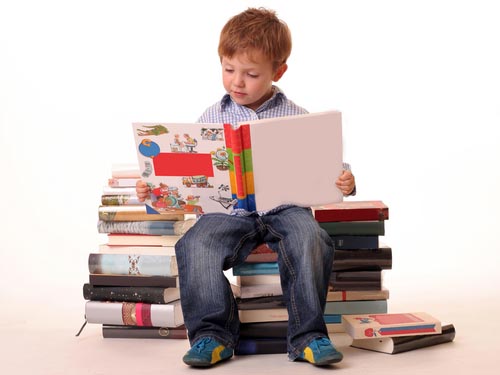 Мозырь, 2023